III. Организационный разделосновной образовательной программысреднего общего образованияПОЯСНИТЕЛЬНАЯ ЗАПИСКА к Учебному плануГБОУ СОШ № 4 КустоОБЩИЕ СВЕДЕНИЯНормативно-правовое обеспечениеДанный учебный план – документ, который определяет перечень, трудоёмкость, последовательность и распределение по периодам обучения учебных предметов, курсов, дисциплин (модулей), практики, иных видов учебной деятельности и формы промежуточной аттестации.Учебный план ГБОУ СОШ № 4 Кусто сформирован в соответствии с требованиями следующих документов:Федерального Закона от 29.12.2012 г. № 273-ФЗ «Об образовании в Российской Федерации»;Федерального государственного образовательного стандарта начального общего образования, утвержденного приказом Министерства образования и науки Российской Федерации от 06.10.2009 г. № 373 (далее – ФГОС начального общего образования);Федерального государственного образовательного стандарта основного общего образования, утвержденного приказом Министерства образования и науки Российской Федерации от 17.12.2010 г. № 1897 (далее – ФГОС основного общего образования);Федерального государственного образовательного стандарта среднего (полного) общего образования, утверждённого приказом Министерства образования и науки Российской Федерации от 17.05.2012 № 413 "Об утверждении федерального государственного образовательного стандарта среднего (полного) общего образования" (далее – ФГОС среднего общего образования);Порядка организации и осуществления образовательной деятельности по основным общеобразовательным программам – образовательным программам начального общего, основного общего и среднего общего образования, утвержденного приказом Минпросвещения России от 28.08.2020 № 442;федерального перечня учебников, допущенных к использованию при реализации имеющих государственную аккредитацию образовательных программ начального общего, основного общего, среднего общего образования организациями, осуществляющими образовательную деятельность, утверждённого приказом Минпросвещения России от 20.05.2020 № 254;перечня организаций, осуществляющих выпуск учебных пособий, которые допускаются к использованию при реализации имеющих государственную аккредитацию образовательных программ начального общего, основного общего, среднего общего образования, утверждённого приказом Министерства образования и науки Российской Федерации от 09.06.2016 года № 699;санитарных правил СП 2.4.3648-20 «Санитарно-эпидемиологические требования к организациям воспитания и обучения, отдыха и оздоровления детей и молодёжи», утверждённых постановлением Главного государственного санитарного врача Российской Федерации от 28.09.2020 № 28 (далее – СП 2.4.2.3648-20);санитарных правил и норм СанПиН 1.2.3685-21 «Гигиенические нормативы и требования к обеспечению безопасности и (или) безвредности для человека факторов среды обитания», утверждённых постановлением Главного государственного санитарного врача Российской Федерации от 28.01.2021 № 2 (далее – СанПиН 1.2.3685-21);распоряжения Комитета по образованию от 12.04.2021 № 1013-р «О формировании календарного учебного графика государственных образовательных учреждений Санкт-Петербурга, реализующих основные общеобразовательные программы, в 2021/2022 учебном году»;распоряжения Комитета по образованию от 09.04.2021 № 997-р «О формировании учебных планов государственных образовательных учреждений Санкт-Петербурга, реализующих основные общеобразовательные программы, на 2021/2022 учебный год»,приложения к письму Комитета по образованию от 13.04.2021 № 03-28-3143/21-0-0 «Инструктивно-методическое письмо «О формировании учебных планов образовательных организаций Санкт-Петербурга, реализующих основные общеобразовательные программы, на 2021/2022 учебный год»»;приложения к письму Комитета по образованию от 11.07.2014 № 03-20-2913/14-0-0 «Методические рекомендации по организации изучения иностранных языков в государственных общеобразовательных организациях, реализующих основные образовательные программы»;Устава ГБОУ СОШ № 4 Кусто.Реализуемые образовательные программыГБОУ СОШ № 4 Кусто осуществляет образовательный процесс, реализуя образовательные программы на трёх уровнях образования:Целью реализации учебного плана является создание условий для достижения следующих результатов:формирования ключевых компетенций;формирования повышенного уровня образованности и методологической компетентности обучающихся в области изучения иностранных языков;выявления и использования наиболее эффективных способов повышения личностной значимости и доступности содержания образования для обучающихся, индивидуализации и дифференциации учебного процесса;овладения навыками исследовательской и проектной деятельности;формирования опыта самостоятельной деятельности, самопознания и самоопределения, ранней профессиональной ориентации;формирования личности, обладающей активной жизненной позицией, способной сделать ответственный и осознанный выбор, гражданина социального общества, патриота России и Санкт-Петербурга. ЗАДАЧИ ОБРАЗОВАТЕЛЬНОЙ ДЕЯТЕЛЬНОСТИ:обеспечение условий для достижения высокого уровня обученности и образованности в соответствии с требованиями федеральных государственных образовательных стандартов;удовлетворение индивидуальных потребностей и способностей каждого обучающегося как основы для дальнейшего профессионального самоопределения;развитие познавательной активности, творческих способностей детей, потребности в саморазвитии и самообразовании;воспитание петербуржца, способного оценить и хранить лучшие образцы культуры, традиции Санкт-Петербурга как крупнейшего культурного и научного центра;формирование «человека мира», способного к диалогу культур;создание условий для овладения современными информационными технологиями и средствами межкультурного общения;развитие культуры мышления, духовной и коммуникативной культуры;сохранение психического и физического здоровья и развитие стремления к физическому совершенствованию.Учебный план ГБОУ СОШ № 4 Кусто отражает стратегию организации образовательного и воспитательного процессов в санкт-петербургской школе и строится на следующих принципах:реализации права каждого ребенка на качественное образование;преемственности образования на всех уровнях;индивидуализации образования;ранней профессиональной ориентированности обучающихся;внедрения современных образовательных технологий в образовательный процесс;ориентации школьного образования на достижение выпускниками социальной зрелости.Режим работыОрганизация образовательного процесса регламентируется годовым календарным учебным графиком, ежегодно определяемым распоряжением Комитета по образованию, и расписанием занятий, которое разрабатывается и утверждается образовательной организацией самостоятельно.Расписание занятий составляется с учётом дневной и недельной умственной работоспособности обучающихся и шкалы трудности учебных предметов, определённой гигиеническими нормативами.Образовательная недельная нагрузка распределяется равномерно в течение учебной недели, при этом объём максимально допустимой нагрузки в течение дня составляет: для обучающихся 10-11 классов – не более 7 уроков/10-11 модулей.С 2013-2014 учебного года школа работает по системе блочно–модульной организации учебного процесса. Модуль – дидактическая единица блока, его цели определяются в контексте целей блока и реализуются целостным структурированным содержанием, адекватными методами и формами обучения. Блок – это дидактическая единица модульной программы, включающая в себя фиксированное для данного возраста количество модулей и обладающая самостоятельной дидактической целью.Длительность каждого модуля – 30 минут. Весь учебный год – 10-11 классы: 1 блок = 2 модуля = 2 х З0 мин.Необходимость перехода на блочно-модульное обучение вызвана наличием двух учебных зданий, далеко расположенных друг от друга, невозможностью организовать учебный процесс в этих зданиях по параллелям из-за отсутствия в одном из них спортзала и кабинетов для изучения иностранного языка.Организация образовательного процесса на основе блочно-модульных технологий способствует созданию здоровьесберегающей среды (для обучающихся «короче» ежедневное расписание, легче портфель, более низкий уровень утомляемости, меньше объём домашних заданий, эффективнее обратная связь на уроке, разнообразие форм организации уроков). Режим двигательной активности детей в течение дня организуется с учётом возрастных особенностей и состояния здоровья.Возможность проведения занятий физической культурой и спортом на открытом воздухе, а также подвижных игр, определяется по совокупности показателей метеорологических условий (температуры, относительной влажности и скорости движения воздуха) по климатической зоне. В дождливые, ветреные и морозные дни занятия физической культурой проводятся в зале.Начало занятий в 8 час. 45 мин.Расписание звонков при блочно-модульном обучении:Продолжительность учебного годаДата начала 2021-2022 учебного года - 1 сентября 2021 года, окончания - 31 августа 2022 года. Окончание учебных занятий – 25 мая 2022 года.Сроки и продолжительность каникул:осенние каникулы – 25.10.2021 – 03.11.2021 (10 дней);зимние каникулы – 29.12.2021 – 09.01.2022 (12 дней);весенние каникулы – 24.03.2022 – 02.04.2022 (10 дней).Дополнительные каникулы для первоклассников – с 14.02.2022 по 20.02.2022 (7 дней).Количество учебных недель: для I классов – 33; для II – XI классов - 34.Продолжительность учебной неделиВ Х-XI классах – шестидневная.Требования к объёму домашних заданий Продолжительность выполнения домашних заданий (таблица 6.6. СанПиН 1.2.3685-21) должна составлять не более:в IX-XI классах - 3,5 ч.CРЕДНЕЕ ОБЩЕЕ ОБРАЗОВАНИЕУчебный план Государственного бюджетного общеобразовательного учреждения средней общеобразовательной школы № 4 с углублённым изучением французского языка имени Жака-Ива Кусто, реализующего с 1 сентября 2018 года основную образовательную программу среднего общего образования (в режиме апробации до 31.08.2021), отражает организационно-педагогические условия, необходимые для достижения результатов освоения основной образовательной программы в соответствии с требованиями ФГОС СОО, организации образовательной деятельности, а также учебный план определяет состав и объём учебных предметов, курсов и их распределение по классам (годам) обучения.Учебный план – документ, который определяет перечень, трудоёмкость, последовательность и распределение по периодам обучения учебных предметов, курсов, дисциплин (модулей), практики, иных видов учебной деятельности и формы промежуточной аттестации обучающихся (п. 22 ст. 2 Федерального закона от 29.12.2012 № 273-ФЗ «Об образовании в Российской Федерации»).Индивидуальный учебный план (далее – ИУП) – учебный план, обеспечивающий освоение образовательной программы на основе индивидуализации ее содержания с учетом особенностей и образовательных потребностей конкретного обучающегося (п. 23 ст. 2 Федерального закона от 29.12.2012 № 273-ФЗ «Об образовании в Российской Федерации»).Проектируя данный Учебный план, имелось в виду, что ФГОС СОО определяет минимальное и максимальное количество часов учебных занятий на уровень среднего общего образования и перечень обязательных учебных предметов.ГБОУ СОШ № 4 Кусто традиционно предоставляет обучающимся возможность формирования индивидуальных учебных планов.Обучающийся имеет право на обучение по индивидуальному учебному плану, в том числе:на ускоренное обучение, в пределах осваиваемой образовательной программы в порядке, установленном Положением об индивидуальном учебном плане ГБОУ СОШ № 4 Кусто;выбор факультативных (необязательных для данного уровня образования) и элективных (избираемых в обязательном порядке) учебных предметов, курсов, дисциплин (модулей) из перечня, предлагаемого школой (после получения основного общего образования);изучение наряду с учебными предметами, курсами, дисциплинами (модулями) по осваиваемой образовательной программе СОО любых других учебных предметов, курсов, дисциплин (модулей) в установленном школой порядке.Учебный план определяет количество учебных занятий за 2 года на одного обучающегося – не менее 2108 часов (не менее 31 часа в неделю) и не более 2516 часов (не более 37 часов в неделю) (из расчёта 34-х учебных недель для X класса и 34-х учебных недель для XI класса).СРЕДНЕЕ ОБЩЕЕ ОБРАЗОВАНИЕПЕРЕЧЕНЬучебных предметов из примерной основной образовательной программы среднего общего образования (с предлагаемым уровнем изучения) для формирования индивидуального учебного плана Х-XI классы. ФГОС СОО Индивидуальный учебный план каждого старшеклассника содержит 11 (12) учебных предметов и предусматривает изучение не менее одного учебного предмета из каждой предметной области, определенной ФГОС (изучение предметной области «Родной язык и родная литература» интегрировано в учебные предметы «Русский язык» и «Литература»).Общими для включения во все индивидуальные учебные планы являются учебные предметы:«Русский язык»,«Литература»,«Иностранный язык»,«Математика: алгебра и начала математического анализа, геометрия»,«История» (или «Россия в мире»),«Астрономия»,«Физическая культура»,«Основы безопасности жизнедеятельности».Учебный план обеспечивает преподавание и изучение государственного языка Российской Федерации, возможность преподавания и изучения государственных языков республик Российской Федерации и родного языка из числа языков народов Российской Федерации.Учёт мнения обучающихся и их родителей (законных представителей) при выборе изучения родного языка осуществляется на основании письменных заявлений родителей (законных представителей). В рамках обязательной части учебного плана при реализации предметной области «Родной язык и родная литература» учитывается, что учебный предмет предусматривает изучение родных языков из числа языков народов Российской Федерации.В целях обеспечения достижения обучающимися планируемых результатов освоения русского языка как родного и родной литературы в соответствии с ФГОС среднего общего образования изучение предметной области «Родной язык и родная литература» интегрировано в учебные предметы «Русский язык», «Литература». Также учитывается региональный компонент учебного плана (распоряжение Комитета по образованию Правительства Санкт-Петербурга от 09 апреля 2021 года № 997-р «О формировании учебных планов государственных образовательных учреждений Санкт-Петербурга, реализующих основные общеобразовательные программы, на 2021-2022 учебный год»), который определяет дополнительные часы на изучение учебных предметов «Русский язык» (1 час в неделю в каждом классе) и «История» (1 час в неделю в каждом классе) в X-XI классах за исключением случаев, когда данный учебный предмет изучается на углублённом уровне.В соответствии с письмом Комитета по образованию Правительства Санкт-Петербурга от 13 апреля 2021 года № 03-28-3143/21-0-0 дополнительное время, определённое на изучение учебного предмета «История», необходимо использовать на изучение актуальных вопросов истории России, обратив особое внимание на изучение истории Великой Отечественной войны 1941-1945 годов и блокады Ленинграда.В учебном плане предусмотрено выполнение обучающимися индивидуального(ых) проекта(ов). Индивидуальный проект выполняется обучающимся самостоятельно под руководством учителя (тьютора) по выбранной теме в рамках одного или нескольких изучаемых учебных предметов, курсов в любой избранной области деятельности: познавательной, практической, учебно-исследовательской, социальной, художественно-творческой, иной. Индивидуальный проект выполняется обучающимся в течение одного года или двух лет в рамках учебного времени, специально отведённого учебным планом (не более 68 час.).Допускается включение в учебный план времени, отведённого в первую очередь на конструирование выбора обучающегося, его самоопределение и педагогическое сопровождение этих процессов. Могут быть выделены часы на консультирование с тьютором, психологом, учителем, руководителем образовательной организации. Для формирования индивидуального учебного плана на подготовительном этапе каждому обучающемуся предлагается и необходимо:1. Определить профиль обучения. 2. Выбрать из перечня обязательные, общие для всех профилей, предметы на базовом уровне, не менее одного предмета из каждой предметной области. Для всех профилей, кроме универсального, включить в план не менее трех (четырёх) учебных предметов на углублённом уровне, которые будут определять направленность образования в данном профиле.3. Дополнить учебный план индивидуальным(и) проектом(ами). 4. Подсчитать суммарное число часов, отводимых на изучение учебных предметов, выбранных в п.п. 2 и 3. Если полученное число часов меньше времени, предусмотренного ФГОС СОО (2108 часов), можно дополнить ИУП ещё каким-либо предметом (предметами) на базовом или углублённом уровне либо изменить количество часов на изучение выбранных предметов; завершить формирование ИУП факультативными и элективными курсами.5. Если суммарное число часов больше минимального числа часов (2108 часов), но меньше максимально допустимого (2516 часов), то можно завершить формирование ИУП, или увеличить количество часов на изучение отдельных предметов, или включить в план другие курсы по выбору обучающегося.В табличной форме к данному Учебному плану ГБОУ СОШ № 4 Кусто на 2021-2022 уч.г. представлен выбор обучающимися X-XI классов учебных предметов, курсов, дисциплин (модулей), др. в рамках формирования ИУП на два года обучения на уровень СОО (варианты ИУП всех старшеклассников). Приложения 1, 2.С 2009-2010 учебного года в ГБОУ СОШ № 4 Кусто создано двуязычное отделение. Данное решение было закреплено подписанием Хартии, регламентирующей открытие и работу двуязычных русско-французских отделений в Российской Федерации.Обучение рассчитано на 4 года (VIII-XI классы). Оно предполагает иные методические приёмы при изучении французского языка. Остальные предметы преподаются без изменений, обучающиеся двуязычного отделения в отдельный класс не выделяются.Миссия двуязычного русско-французского отделения: «Обеспечение оптимальных возможностей для формирования личности, воспитанной на идеалах гражданственности, толерантности, взаимопонимания, с целью интеграции в современное мировое поликультурное сообщество».Промежуточная аттестация обучающихся осуществляется согласно локальному акту «Положение о формах, периодичности и порядке текущего контроля успеваемости и промежуточной аттестации обучающихся ГБОУ СОШ № 4 Кусто».ПРИМЕР распределения часов для последующего выбора предметов,изучаемых на базовом или углублённом уровнеУчебный план среднего общего образования (реализация ФГОС СОО)Х-XI классыШестидневная учебная неделяУровеньОбразовательные программыУровень начального общего образования(четырёхлетний нормативный срок)ООП начального общего образования (ФГОС начального общего образования) I-IV классы)Уровень основного общего образования(пятилетний нормативный срок)ООП основного общего образования (ФГОС основного общего образования) (V-IX классы)Уровень среднего общего образования(двухлетний нормативный срок)ООП cреднего общего образования (ФГОС среднего общего образования) (X-XI классы) Компоненты учебного дняВремяПродолжительность отдыха1 модуль08.45 – 09.1505 минут2 модуль09.20 - 09.5010 минут3 модуль10.00 – 10.3010 минут4 модуль10.40 – 11.1020 минут5 модуль11.30 – 12.0005 минут6 модуль12.05 - 12.3520 минут7 модуль12.55 - 13.2505 минут8 модуль13.30 – 14.0010 минут9 модуль14.10 – 14.4005 минут10 модуль14.45 – 15.15Предметная областьУчебный предметУровень изучения предметаУровень изучения предметаПредметная областьУчебный предметбазовыйуглублённыйРусский язык и литератураРусский языкБУРусский язык и литератураЛитератураБУРодной язык и родная литератураРодной язык и родная литератураБИностранные языкиИностранный язык (французский или английский)Б*УИностранные языкиВторой иностранный язык (английский)БУОбщественные наукиИсторияБ*УОбщественные наукиРоссия в миреБ**Общественные наукиЭкономикаБУОбщественные наукиПравоБУОбщественные наукиОбществознаниеБОбщественные наукиГеографияБУМатематика и информатикаМатематика: алгебра и начала математического анализа, геометрияБ*УМатематика и информатикаИнформатикаБУЕстественные наукиФизикаБУЕстественные наукиХимияБУЕстественные наукиБиологияБУЕстественные наукиЕстествознаниеБЕстественные наукиАстрономияБ*Физическая культура, экология и основы безопасности жизнедеятельностиФизическая культураБ*Физическая культура, экология и основы безопасности жизнедеятельностиЭкологияБФизическая культура, экология и основы безопасности жизнедеятельностиОсновы безопасности жизнедеятельностиБ*Индивидуальный проект*Курсы по выборуЭлективные курсыЭлективные курсыФакультативные курсыФакультативные курсыИтого часов:2108/2516*** 2108/2516*** Предметная областьУчебные предметы Базовый уровеньКол-во часов/модулейУчебные предметы Углубленный уровеньКол-во часов/модулейРусский язык и литератураРусский язык 68/102 Русский язык 204/306Русский язык и литератураЛитература204/306Литература340/510Родной язык и родная литератураРодная литература/Родной языкИностранные языкиИностранный язык (французский или английский)204/306Иностранный язык (французский или английский)408/612 Иностранные языкиВторой иностранный язык (английский)136/204Второй иностранный язык (английский)204/306Общественные наукиИстория136/204История272/408Общественные наукиРоссия в мире136/204Общественные наукиГеография68/102 География204/306Общественные наукиЭкономика34/51Экономика136/204Общественные наукиПраво34/51Право136/204Общественные наукиОбществознание136/204Математика и информатикаМатематика: алгебра и начала математического анализа, геометрия272/408Математика: алгебра и начала математического анализа, геометрия408/612 Математика и информатикаИнформатика68/102 Информатика272/408Естественные наукиФизика136/204Физика340/510Естественные наукиХимия68/102 Химия204/306Естественные наукиБиология68/102 Биология204/306Естественные наукиЕстествознание204/306Естественные наукиАстрономия68/102 Физическая культура, экология и основы безопасности жизнедеятельностиФизическая культура204/306Физическая культура, экология и основы безопасности жизнедеятельностиЭкология34/51Физическая культура, экология и основы безопасности жизнедеятельностиОсновы безопасности жизнедеятельности68/102 Индивидуальный проект68/102 Курсы по выборуЭлективные курсыКурсы по выборуФакультативные курсыМинимальная учебная нагрузка:2108 час. (3162 модуля)Минимальная учебная нагрузка:2108 час. (3162 модуля)Минимальная учебная нагрузка:2108 час. (3162 модуля)Минимальная учебная нагрузка:2108 час. (3162 модуля)Минимальная учебная нагрузка:2108 час. (3162 модуля)Предельно допустимая учебная нагрузка:2516 час. (3774 модуля)Предельно допустимая учебная нагрузка:2516 час. (3774 модуля)Предельно допустимая учебная нагрузка:2516 час. (3774 модуля)Предельно допустимая учебная нагрузка:2516 час. (3774 модуля)Предельно допустимая учебная нагрузка:2516 час. (3774 модуля)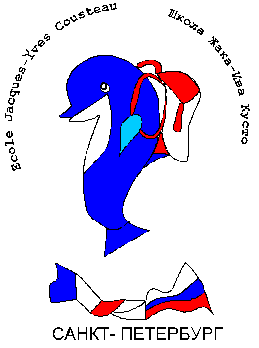 